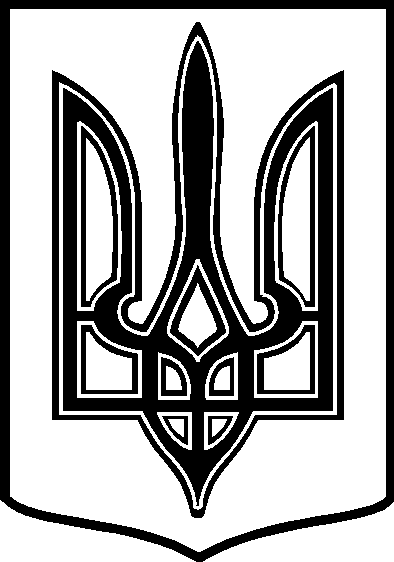 У К Р А Ї Н АТАРТАЦЬКА   СІЛЬСЬКА    РАДАЧЕЧЕЛЬНИЦЬКОГО  РАЙОНУ       ВІННИЦЬКОЇ   ОБЛАСТІРІШЕННЯ № 8207.07.2016 року                                                                         7  сесія 7 скликанняПро надання матеріальної допомогина довготривале лікування жителям села Тартак .Розглянувши заяву гр.  Мірзи О.М.  , відповідно  до ст..26  Закону України  „Про місцеве самоврядування в Україні” ,  враховуючи наявність коштів  , з метою  виконання заходів Програма поліпшення життєзабезпечення , реабілітації , соціального   захисту  населення  на 2016 рік по Тартацькій сільській раді та  матеріальної підтримки  жителів с. Тартак  для лікування та оздоровлення :  Виділити та виплатити  жительці  с. Тартак  Мирзі Ользі Миколаївні , 1974 р.н.   одноразову матеріальну допомогу  в сумі  1 000  грн.     на довготривале           лікування та оздоровлення  після перенесення   хірургічної операції згідно виписок з          обласної лікарні , що додаються .2.. Контроль за виконанням даного рішення покласти на постійну    комісію з питань планування бюджету та фінансів , розвитку соціальної      сфери, соціального захисту населення  .  / Голова комісії – Ткач О.Ф../СІЛЬСЬКИЙ    ГОЛОВА :                                     В.В.ДЕМЧЕНКО  